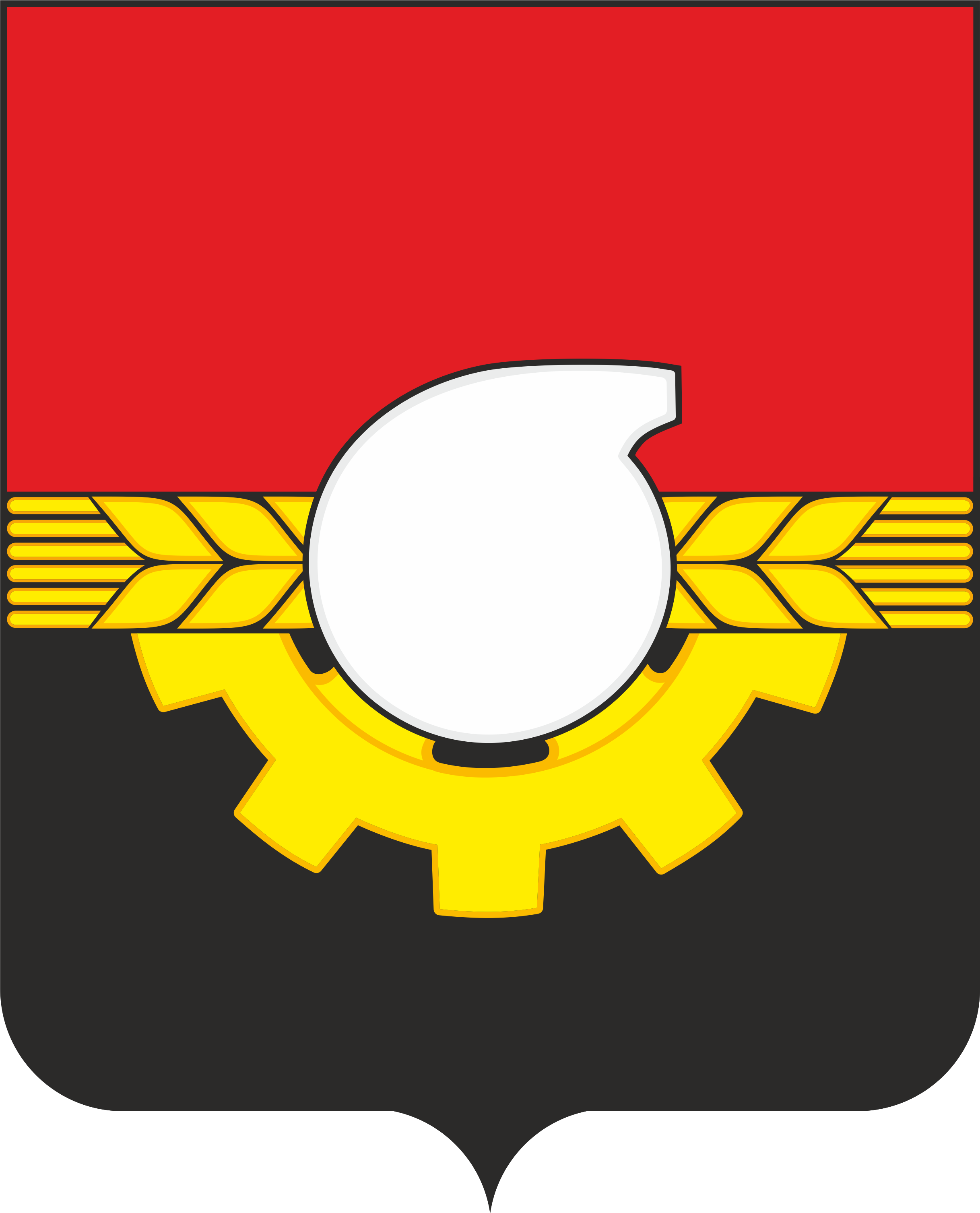 АДМИНИСТРАЦИЯ ГОРОДА КЕМЕРОВОПОСТАНОВЛЕНИЕот 21.02.2020 № 501Об утверждении Порядка наименования и переименования остановочных пунктов по муниципальным маршрутам регулярных перевозок на территории города КемеровоВ целях установления единого порядка наименования и переименования остановочных пунктов по муниципальным маршрутам регулярных перевозок, в соответствии с Федеральным законом от 06.10.2003 № 131-ФЗ «Об общих принципах организации местного самоуправления в Российской Федерации»,               ст. 45 Устава города Кемерово,  п. 1.5, п. 4.1 положения «О порядке установки памятников, мемориальных досок, присвоения наименований улицам, площадям, иным территориям проживания граждан в городе Кемерово», утвержденного решением Кемеровского городского Совета народных депутатов от 28.06.2013                     № 2531. Утвердить Порядок  наименования   и   переименования  остановочных пунктов по муниципальным маршрутам регулярных перевозок на территории города Кемерово согласно приложению.2. Комитету  по работе со средствами массовой информации администрации города Кемерово (Е.А. Дубковой)   обеспечить официальное опубликование настоящего постановления.3. Контроль за исполнением настоящего постановления возложить на заместителя Главы города по экономическим вопросам М.Е. Неробова.Глава города		         			                                              И.В. Середюк                                                                      2                                                                                             ПРИЛОЖЕНИЕ                                                                                 к постановлению администрации                                                                                              города Кемерово                                                                                          от 21.02.2020 № 501ПОРЯДОКнаименования и переименования остановочных пунктов по муниципальным маршрутам регулярных перевозок на территории города Кемерово1. Общие положенияПорядок   наименования и переименования остановочных пунктов по муниципальным маршрутам регулярных перевозок на территории города Кемерово (далее – Порядок) в соответствии с решением Кемеровского городского Совета народных депутатов «О положении «О порядке установки памятников, мемориальных досок, присвоения наименований улицам, площадям, иным территориям проживания граждан в городе Кемерово» от 28.06.2013 № 253 (далее – Положение) регулирует процедуру присвоения наименований, переименования, упразднения  наименований остановочных пунктов по муниципальным маршрутам регулярных перевозок на территории города Кемерово (далее – остановочных пунктов).1.2. Термины и понятия, используемые в настоящем Порядке, применяются в тех же значениях, что и в законодательстве Российской Федерации.      1.3. Наименование и переименование остановочных пунктов осуществляются администрацией города путем издания постановлений.1.4. Организационно-техническое обеспечение исполнения функций администрации города Кемерово по наименованию, переименованию, упразднению наименований остановочных пунктов осуществляется управлением транспорта и связи администрации города Кемерово (далее – Управление).2. Требования, предъявляемые к наименованиям остановочных пунктов2.1. Наименование остановочного пункта должно соответствовать следующим требованиям:2.1.1. Наименования излагаются на русском языке в соответствии с нормами и правилами.2.1.2. Наименования должны быть благозвучными, удобно произносимыми, легко запоминающимися, не допускающими двусмысленности, состоящими не более чем из трех слов. 2.1.3. При выборе названий в честь выдающихся личностей необходимо руководствоваться требованиями связи имени с историей и культурой города Кемерово.2.1.4. Наименования остановок городского транспорта не должны повторяться в пределах городских транспортных маршрутов.33. Порядок внесения предложений (ходатайств) и принятия решений о наименовании и переименовании остановочных пунктов 3.1. Прием предложений   (ходатайств)  о   присвоении   наименования, переименовании остановочных пунктов, оформленных в соответствии с пунктами 4.2, 4.3 положения «О порядке установки памятников, мемориальных досок, присвоения наименований улицам, площадям, иным территориям проживания граждан в городе Кемерово», утвержденного решением Кемеровского городского Совета народных депутатов от 28.06.2013 № 253,  осуществляется Управлением. 3.2. Управление  регистрирует поступившие документы в день их поступления. Предложение (ходатайство), включая приложенные документы, передаются Управлением для рассмотрения в городскую комиссию по топонимике в течение 3 рабочих дней с даты регистрации.3.3. Городская комиссия по топонимике в месячный срок с момента поступления предложения (ходатайства) в Управление рассматривает поступившие документы и принимает одно из следующих рекомендательных решений:3.3.1. Поддержать предложение (ходатайство) инициатора.3.3.2. Отклонить предложение (ходатайство) инициатора с мотивированным обоснованием причин отказа.3.4. Городская комиссия по топонимике вправе сформулировать собственные предложения по существу предложения (ходатайства), переданного ей на рассмотрение.Городская комиссия по топонимике вправе внести предложение Главе города о проведении мероприятий (публичных слушаний, собраний граждан, опросов граждан, конкурсов по выявлению лучшего предложения по обсуждаемому вопросу и т.п.), направленных на выяснение общественного мнения по вопросу наименования либо переименования.Заключение городской комиссии по топонимике по существу предложения (ходатайства) о наименовании и переименовании остановочных пунктов вместе с предложением (ходатайством) и прилагаемыми к нему документами направляется в Управление в течение 3 рабочих дней с даты принятия решения.3.5. Управление  регистрирует поступившие документы в день их поступления и незамедлительно передает их Главе города. 3.6. С учетом принятых городской комиссией по топонимике рекомендаций о поддержке предложения (ходатайства) инициатора либо о его отклонении Глава города в течение трех дней со дня поступления таких рекомендаций принимает решение:- о наименовании  (переименовании) остановочных пунктов. Подготовку решения в форме проекта постановления осуществляет Управление;- об отклонении предложения (ходатайства), о чем инициатор предложения (ходатайства) уведомляется Управлением с мотивированным обоснованием причин отказа.3.7. На основании постановления администрации города о наименовании  (переименовании) остановочных пунктов Управлением вносятся изменения в реестр муниципальных маршрутов регулярных перевозок на территории города Кемерово.